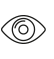 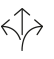 Tests	External blinds and shutters - Resistance to wind loads - Method of testing EN 1932 (03/2003)Class 5 wind resistanceOperating forces - Test method - Part: Windows EN 12046-1 (11/2003)Class 2 operating forceShutters EN 13659 (06/2004) + A1 (10/2008)Warranty	With the exception of parts subject to wear and tear, Hawa warrants the flawless functioning of the products delivered by it, as well as the durability of all parts, for a period of 2 years commencing from the transfer of risk.Product Design	Hawa Aperto 60 GL consisting of running track incl. curve for parking area (aluminum wall thickness 2.8 mm (1/8'')) 2-piece, suspension brackets, running gear with ball bearing rollers, suspension and glass retaining profile with cover panel, suspension carriageOptional:(	) Bottom guide profile(	) Rotary handle(	) Cylinder modules(	) Protective edge trimInterfaces	Door leafGlass processing for glass holdersParking areaParking area parallel to sliding axis or at 90° to sliding axisConcealed parking area behind hinged door or visibly parked cabinet fronts as design elementAn additional hinged door set must be ordered with a concealed parking area behind a hinged door